Муниципальное Автономное Общеобразовательное  Учреждение «Гимназия №1», г. Оренбург, Оренбургская областьНоминация: «Здоровьесберегающие технологии»Исследовательская работа на тему:«Оценка состояния сердечно-сосудистой системы у школьников при дозированной физической нагрузке»                                        Автор: Сатывалдеева Жанна,                                                          МОАУ «Гимназия № 1», 10«Б» класс                 Руководитель:                                        Петрова Наталья Ивановна,                        учитель биологии                                   МОАУ «Гимназия № 1»Оренбург, 2019СодержаниеВведение………………………………………………………………….……3Основная часть..........................................................................................4Строение и работа сердечно-сосудистой системы………………...4Факторы риска заболеваний сердечно-сосудистой системы……. 8Практическая часть. Оценка состояния сердечно-сосудистой системы у школьников при дозированной физической нагрузке.. 11Заключение………………………………………………………………………21Список  литературы…………………………………………………………….22Приложение………………………………………………………………..……23ВведениеВысокий темп жизни, информационные перегрузки и дефицит времени оказывают  влияние на деятельность систем органов человека. Заболевания сердечно-сосудистой системы занимают одно из ведущих мест в России.Проблемы детской кардиологии являются одними из актуальных в настоящее время. Поэтому мы решили взять тему для исследования «Оценка состояния сердечно-сосудистой системы у школьников при дозированной физической нагрузке».   Объект исследования: сердечно-сосудистая система человека. Предмет исследования: влияние физических нагрузок на сердечно-сосудистую систему школьников.Цель: изучить состояние сердечно-сосудистой системы у школьников при дозированной физической нагрузке.Задачи:Проанализировать научную литературу по данной проблеме;Изучить строение и работу сердено-сосудистой системы человека; Изучить факторы риска заболеваний сердечно-сосудистой системы; Оценить состояние сердечно-сосудистой системы у школьников при дозированной физической нагрузке;Сделать выводы.Методы исследования: наблюдение, описание, исследование.1.1. Строение и работа сердечно-сосудистой системы.Сердце – мощный мышечный орган, расположенный в грудной клетке между легкими и грудиной (рис. 1.1). Стенки сердца образованы мышцей, свойственной только сердцу. Сердечная мышца сокращается и иннервируется автономно и не подвержена утомлению. Сердце окружено перикардом – околосердечной сумкой (конусовидный мешок). Наружный слой перикарда состоит из нерастяжимой белой фиброзной ткани, внутренний – из двух листков: висцерального (от лат. viscera – внутренности, т.е. относящийся к внутренним органам) и париетального (от лат. parietalis – стенной, пристеночный) [2].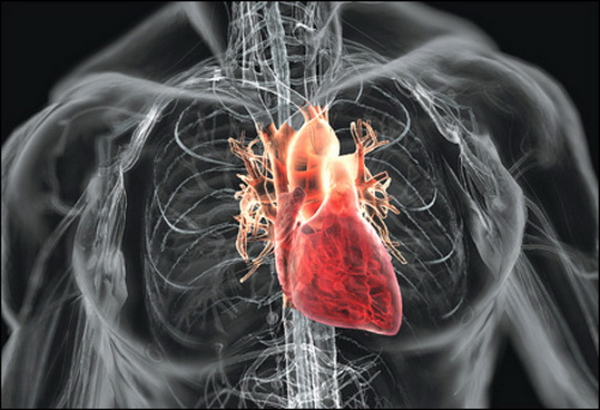 Висцеральный листок сращен с сердцем, париетальный – с фиброзной тканью. В щель между листками выделяется перикардиальная жидкость, уменьшающая трение между стенками сердца и окружающими тканями. Надо отметить, что неэластичный в целом перикард препятствует излишнему растяжению сердца и переполнению его кровью.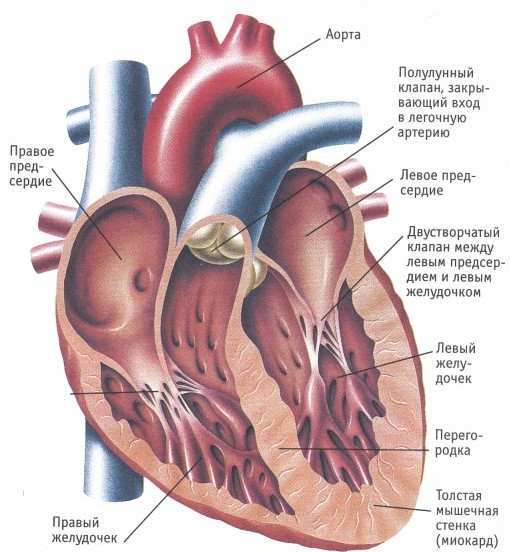 Сердце состоит из четырех камер: двух верхних – тонкостенных предсердий – и двух нижних – толстостенных желудочков. Правая половина сердца полностью отделена от левой (рис. 1.2).Функция предсердий состоит в сборе и задержке крови на короткое время, пока она не перейдет в желудочки. Расстояние от предсердий до желудочков очень мало, следовательно, предсердиям не нужно сокращаться с большой силой.В правое предсердие поступает дезоксигенированная (обедненная кислородом) кровь из системного круга, в левое – насыщенная кислородом кровь из легких.Мышечные стенки левого желудочка приблизительно в три раза толще стенок правого желудочка. Эта разница объясняется тем, что правый желудочек снабжает кровью только легочный (малый) круг кровообращения, в то время как левый гонит кровь по системному (большому) кругу, снабжающему кровью все тело. Соответственно кровь, поступающая в аорту из левого желудочка, находится под значительно большим давлением (~105 мм рт. ст.), чем кровь, поступающая в легочную артерию (16 мм рт. ст).При сокращении предсердий кровь выталкивается в желудочки. Происходит сокращение кольцевых мышц, расположенных при впадении легочных и полых вен в предсердия и перекрывающих устья вен. В результате кровь не может оттекать назад в вены [2, 3, 4].  Левое предсердие отделено от левого желудочка двустворчатым клапаном, а правое предсердие от правого желудочка – трехстворчатым клапаном. К створкам клапанов со стороны желудочков прикреплены прочные сухожильные нити, другим концом прикрепленные к конусовидным сосочковым (папиллярным) мышцам – выростам внутренней стенки желудочков. При сокращении предсердий клапаны открываются. При сокращении желудочков створки клапанов плотно смыкаются, не давая крови возвратиться в предсердия. Одновременно сокращаются и сосочковые мышцы, натягивая сухожильные нити, не давая выворачиваться клапанам в сторону предсердий.У оснований легочной артерии и аорты находятся соединительнотканные карманы – полулунные клапаны, пропускающие кровь в эти сосуды и препятствующие ее возвращению в сердце.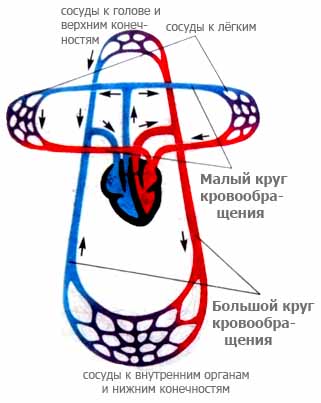 Оно ритмично сокращается и гонит кровь по сосудам ко всем органам и тканям организма, снабжая их таким образом питательными веществами и кислородом. Отходящая от сердца аорта переходит в артерии, артериолы и заканчивается мельчайшими капиллярами, через которые кислород и питательные вещества попадают в  ткани. Расслабляясь, сердце создает отрицательное давление в венах, по которым извлекается из тканей «отработанная» кровь, насыщенная углекислотой и другими шлаками - продуктами жизнедеятельности клеток. В дальнейшем кровь поступает уже через правые отдела сердца в легкие, где обогащается кислородом и затем попадает в левые отделы сердца. В правые же отделы сердца, пройдя печень, поступает кровь из желудочно-кишечного тракта. Так осуществляется круговорот крови в организме человека (рис. 1.3). Питательные вещества и кислород доставляются непосредственно  к сердцу по артериям, отходящим от начала аорты. Разветвляясь, эти артерии, носящие название коронарных снабжают кровью все  слои сердечной мышцы. Мышца сердца обладает вдвое большей капиллярной сетью, чем остальные мышцы организма. С каждым сердечным выбросом около 5-7 % крови поступает в коронарные сосуды, что является значительной цифрой, если учесть, что масса сердца составляет 0, 4 % массы тела человека. Если во всем организме утилизация кислорода не превышает 30% , то сердце извлекает из притекающей крови 60-70 % кислорода. Уже при легкой физической нагрузке, крови, питающей сердечную мышцу, поступает в 2 раза больше. Из общего объема крови, выбрасываемого в аорту в покое (4-6 литров) в сердце поступает около 200 мл, при легкой физической нагрузке в аорту поступает 7-8 литров, а в сердце - около 400 мл. Сердце перекачивает за год до 3млн.л. крови. Движение крови в сосудах происходит благодаря силе  и частоте сокращений сердца и тонусом кровеносных сосудов. Частота сердечных сокращений у здорового взрослого человека- 60-80 ударов в минуту. У женщин несколько раз больше, чем у мужчин,  у подростков больше, чем у взрослых. В результате сокращения сердца кровь поступает в сосуды. От силы сердечных сокращений зависит давление крови в артериальной системе. Наибольшее давление крови, создавшееся в левом желудочке сердца в момент его сокращения   передаётся в аорту. По мере разветвления и уменьшения диаметра артерий давление крови в них понижается. Также, на величину артериального давления влияет сократительная способность артериол, в стенках которых находится мышечный слой. Сокращение отделов сердца называется   систолой, расслабление - диастолой. Регуляция кровообращения осуществляется прежде всего центральной нервной системой. В зависимости от условий внешней среды или изменений в самом организме по нервам из головного и спинного мозга поступают сигналы, под влиянием которых кровообращение перестраивается для адекватного удовлетворения потребностей организма. Кроме нервной системы, существенную роль играет гуморальная регуляция, осуществляемая химическими веществами, циркулирующими в крови или образующимися в тканях и органах. Эти вещества либо сужают, либо расширяют сосуды [5].1.2. Факторы риска заболеваний сердечно-сосудистой системы.В кардиологии учение о факторах риска выделилось в самостоятельное научное направление, поскольку изучение факторов риска и механизмов из неблагоприятного воздействия на организм - основной путь к созданию действенной системы предупреждения заболеваний.   Все факторы риска принято подразделять на внешние и внутренние (рис. 1.4).    К числу наиболее важных внешних факторов, способствующих развитию заболеваний сердца и сосудов, относятся чрезмерное эмоции-ональное напряжение, избыточное питание, употребление боль-шого количества поваренной соли, курение, прием алкоголя и низкая физическая активность. Наиболее существенными внутренними факторами являются наследственная предрасположенность к развитию того или иного заболевания, изменения обмена веществ, увеличение содержания жиров и холестерина в крови. Некоторые заболевания сердечно-сосудистой системы, возникающие при наличии определенных факторов риска, сами являются важными факторами риска развития других заболеваний сердца и сосудов. Например, гипертоническая болезнь, которая является существенным фактором риска развития атеросклероза, ишемической болезни сердца и мозга [2, 3, 4].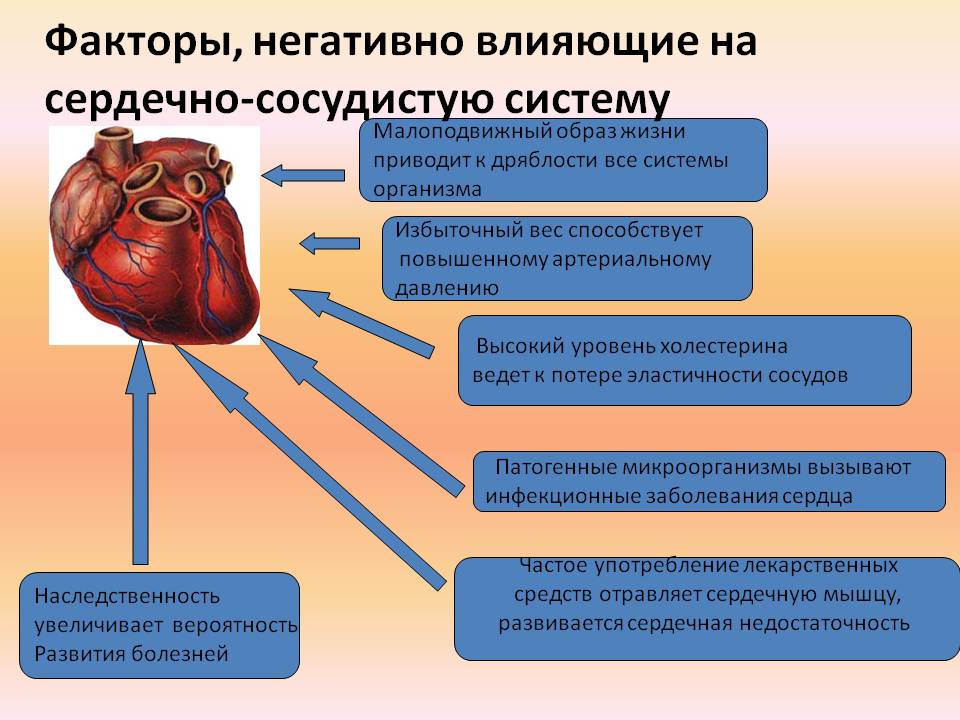 Особенно опасно сочетание нескольких факторов риска. Развитию гипертонической болезни  у детей с неблагоприятной наследственностью  способствуют «внешние» факторы риска, такие как неправильное воспитание в семье, ограничение занятий физической культурой и переедание. Поскольку характер человека, как и его привычки, формируются в раннем детстве, то здоровье нации в целом в значительной мере определяется правильным воспитанием детей и подростков.  Профилактика заболеваний сердечно-сосудистой системы должна носить комплексный характер и быть направленной на устранение или уменьшение влияния возможно большего числа факторов риска. Любой человек должен быть хорошо знаком с основными условиями, способствующими развитию заболеваний сердца и сосудов, и рассматривать устранение этих условий не только как личную, но и как важную для общества задачу. К числу причин, способствующих развитию заболеваний сердечно-сосудистой системы, относится чрезмерное эмоциональное напряжение (стресс). Эмоциональное напряжение всегда сопровождается возбуждением симпатической нервной системы, увеличенным выбросом норадреналина из нервных окончаний и адреналина - из надпочечников. Избыточное выделение медиаторов увеличивает силу и частоту сокращений сердца, резко увеличивает обмен веществ в сердечной мышце, а это требует доставки к сердцу кислорода. В результате повышается артериальное давление. Большое количество медиаторов и других активных веществ оказывают своеобразное влияние на сосуды, резко повышая проницаемость их стенки. При повторении стрессовых ситуаций могут возникать значительные изменения сосудов, способствующие отложению в них холестерина. Прием алкоголя оказывает неблагоприятное влияние на жизнедеятельность организма. Общеизвестна способность алкоголя вызывать тяжелые, нередко необратимые изменения печени, поджелудочной железы и нервной системы. Также, неблагоприятное влияние алкоголя на сердечно-сосудистую систему не ограничивается его токсическим действием на сердечную мышцу и мелкие артерии. Прием алкоголя закономерно приводит к повышению артериального давления и увеличению числа сокращений сердца [4].Неблагоприятное влияние курения на функцию сердечно-сосудистой системы обусловлено не только никотином. При курении в организм человека поступают оксид углерода, окислы азота  и даже цианистый водород, которые имеют способность соединяться с гемоглобином, - скорость течения этой реакции с оксидом углерода в 250 раз быстрее, чем с кислородом. Оксид углерода увеличивает проницаемость стенки, что способствует развитию атеросклероза. Установлено, что никотин повышает тонус мелких артерий, регулирующих уровень артериального давления. Ишемическая болезнь сердца, инсульты, инфаркты – далеко не полный список заболеваний, которыми расплачиваются курильщики за пристрастие к курению. Особенно опасны последствия курения для женщин и подростков.II. Практическая часть.  Оценка состояния сердечно-сосудистой системы у школьников при дозированной физической нагрузке.Исследования показывают, что основные факторы риска сердечно-сосудистых заболеваний, возникающие в детстве, носят относительно стабильный характер. Раннее выявление отклонений со стороны сердечно-сосудистой системы, их профилактика может снизить число больных школьного возраста. Цель исследования – произвести оценку состояния сердечно-сосудистой системы у испытуемых при дозированной физической нагрузке в 2 этапа. Оборудование: секундомер, тонометр, весы медицинские,  измерительная лента.Ход исследованияВ исследовании принимали участие 7 человек, среди которых было 2 мальчика 6 и 15 лет,  5 девочек 15 и 18 лет. Все испытуемые не занимаются спортом. Первая часть работы заключалась в исследовании первичных показателей – подсчет пульса, измерение артериального давления (систолического, диастолического) при помощи манометра. Далее проводилось исследование показателей при проведении тестовых воздействий по определению УФС, пробы Мартинета, Руфье, теста Войтенко. Оценка состояния сердечно-сосудистой системы у испытуемых при дозированной физической нагрузке проводилась в 2 этапа – в начале сентября (проба 1) и начале октября (проба 2) 2017 г. Определение уровня физиологического состояния человека методом регрессии [8].Регрессией в статистике называют зависимость одной средней величины от ряда других величин. Чтобы оценить уровень    физиологического состояния человека  по специальной шкале,   нужно знать следующие показатели, характерные для состояния покоя: частота сердечных сокращений (ЧСС в 1 мин.), среднее артериальное давление (мм. рт. ст.), возраст (число полных лет), массу тела (кг) и рост (см). Математическое выражение уровня физиологического состояния человека (уравнение регрессии) имеет следующий вид:  УФС=где 	УФС – уровень физиологического, ЧСС – частота сердечных сокращений в 1 мин, АДср – среднее артериальное давление в мм. рт. ст., возраст (число полных лет), масса тела (кг).Среднее давление определяется по формуле:1 проба. Оценка уровня физиологического состояния2 проба. Оценка уровня физиологического состояния1 проба. Результаты уровня физиологического состояния2 проба. Результаты уровня физиологического состоянияВывод: в первом исследовании  метод регрессии показал физиологическое состояние испытуемых 72% выше среднего, 14% среднее, 14% ниже среднего, во втором исследовании 42% выше среднего, 29% среднее, 29% ниже среднего, 14% низкий. Анализ числителя в уравнении регрессии показывает, что снижение частоты сердечных сокращений и среднего давления в состоянии покоя повышает уровень физиологического состояния.2. Определение состояния сердечно-сосудистой системы по индексу Руфье [8].Проба Руфье — Диксона представляет собой нагрузочный комплекс, предназначенный для оценки работоспособности сердца при физической нагрузке. У испытуемого, находящегося в положении лежа на спине, в течение 5 мин определяют число пульсаций за 15 с (P1); затем в течение 45 с испытуемый выполняет 30 приседаний. После окончания нагрузки испытуемый ложится, и у него вновь подсчитывается число пульсаций за первые 15 с (Р2), а потом — за последние 15 с первой минуты периода восстановления (Р3). Оценку работоспособности сердца производят по формуле: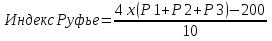 1 проба. Результаты состояния сердечно – сосудистой системы по индексу 2 проба. Результаты состояния сердечно – сосудистой системы по индексу Индекс Руфье: меньше или равен 3 – отличное функциональное состояние сердечно-сосудистой системы;от 4 до 6 – хорошее функциональное состояние сердечно-сосудистой системы;от 7 до 9 – среднее функциональное состояние сердечно-сосудистой системы;от 10 до 14 – удовлетворительное функциональное состояние сердечно-сосудистой системы;больше или равен 15 – неудовлетворительное функциональное состояние сердечно-сосудистой системы.Вывод: сердечно-сосудистое  состояние у испытуемых при выполнении нагрузок в первой пробе наблюдалось 42% отличное, 15% хорошее, 42% неудовлетворительное, во второй пробе 42% среднее, 42% удовлетворительное, 15% неудовлетворительное. Анализ показателей свидетельствует о снижении сердечно-сосудистой деятельности при выполнении нагрузок, по прошествии времени.  Проведенные нами исследования, позволяют считать, что у 3 испытуемых  здоровая сердечно-сосудистая система, а у 4 наблюдаются нарушения.3. Проба Мартинета[8] (упрощенная методика) используется при массовых исследованиях, позволяет оценивать способность сердечно-сосудистой системы к восстановлению после физической нагрузки. В качестве нагрузки в зависимости от контингента обследуемых могут применяться 20 приседаний за 30С и приседания в том же темпе в течение 2 мин. В первом случае период длится 3 мин., во втором — 5. Перед нагрузкой и спустя 3 (или 5) мин после ее окончания у испытуемого измеряется ЧСС, систолическое и диастолическое давление. Для оценки пробы применяют показатель качества реакции:Пкр = (ПД2 – ПД1)          (ЧСС2 – ЧСС1) Где ПД2 и ПД1 – пульсовое давление до и после нагрузки; ЧСС2 и ЧСС1 — частота сердечных сокращений до и после нагрузки.Оценка пробы проводится по величине разности исследуемых показателей до и после нагрузки:
при разности не более 5 — «хорошо»;
при разности от 5 до 10 — «удовлетворительно»;
при разности более 10 — «неудовлетворительно».Вывод: результат состояния сердечно-сосудистой системы и ее способности к восстановлению после совершения физической нагрузки в первой пробе наблюдалось 100% хорошее восстановление, во второй пробе 57% хорошее, 14% удовлетворительное, 14% неудовлетворительное. Наибольшее увеличение частоты сердечных сокращений во второй пробе наблюдалось у 18 – летней девушке (105 уд./мин.). Время восстановления после физической нагрузки является важным показателем функционального состояния сердечно-сосудистой системы. Наиболее быстро восстановление произошло у большинства испытуемых, время восстановления у которых составило соответственно – 0,5 – 3,8 мин. Длительное восстановление отмечено у одного испытуемого 6,3 мин.4. Тест Войтенко [9].Тест Войтенко позволяет определить биологический возраст человека.Биологический возраст — понятие, отражающее степень морфологического и физиологического развития организма. Введение понятия «биологический возраст» объясняется тем, что календарный (паспортный) возраст не является достаточным критерием состояния организма человека. Биологический возраст - это возраст ТЕЛА человека, а не количество прожитых лет.Все составляющие ЗДОРОВЬЯ влияют на биологический возраст. Укрепление здоровья или стабилизация - это замедление старения. Суровые, неблагоприятные условия жизни, постоянный тяжёлый физический труд, психологический дискомфорт не закаляют, а преждевременно изнашивают организм.В данном исследовании испытуемым было предложено пройти тест, в котором нужно ответить на вопросы и, где необходимо, внести числовые данные. (Приложение 1) Результаты исследования биологического возраста при помощи теста Войтенко.  Итоговая таблица по тесту Войтенко.Вывод: результаты теста показывают, что биологический возраст в несколько раз превышает реальный. Мы предполагаем, что  причина полученных результатов связана с возросшими физическими и психологическими нагрузками на испытуемых.Заключение В результате исследования были выявлены функциональные особенности сердечно-сосудистой системы у группы испытуемых. Установлено, что частота сердечных сокращений, систолическое и диастолическое артериальное давление, результаты УФС, пробы Мартинета, Руфье, индекс теста Войтенко первой и второй пробы отличаются. Мы предполагаем, что разность показателей связана с низкой физической подготовкой испытуемых. С возросшими нагрузками частота сердечных сокращений и среднего давления в состоянии покоя возрастает, что снижает уровень физиологического состояния организма. В период полового созревания рост сердца подростков опережает рост их кровеносных сосудов, сердцу приходится выталкивать кровь в узкую аорту. Эти причины могут вызвать нарушения в сердечно-сосудистой системе школьника. Список литературы1. Гордиенко Р. А., Крылов А. А. «Руководство по интенсивной терапии»,- Ленинград, 1986.с – 326.2. Оганов Р. П. «Чтобы защитить сердце…»,- Москва, 1984.с – 84.3. Смирнов А. Н., Врановская-Цветкова А. М. «Внутренние болезни»,- Москва, 1992. С. – 368.4. Сумароков А. В., Моисеев В. С., Михайлов А. А. «Распознавание болезней сердца»,- Ташкент, 1976. С - 266. 5. Покровский В. И. «Домашняя медицинская энциклопедия»,- Москва, 1993. С – 210.6. Чиркин А. А., Окороков А. Н., Гончарик И. И. «Диагностический справочник терапевта»,- Минск, 1993. С. – 688.7.  https://yandex.ru/images - фото, рисунки.8. http://www.pozwonocnik.ru/  - методы функциональной диагностики сердечно-сосудистой системы. 9. http://beautyaura.ru -  тест ВойтенкоУФСШкала регрессииШкала регрессииУФСМужчиныЖенщиныНизкийНиже среднегоСредний Выше среднегоВысокий 0,225-0,3750,376-0,525 0,526-0,6750,676-0,8250,826 и более0,157-0,2600,261-0,3650,366-0,4750,476-0,5750,576 и болееФИОАДсист.АДдиаст.АДср.ЧССростмассавозрастУФСКиселева София Петровна80551008516351150,488(выше среднего)Советов Севастьян Николаевич10060101,38217366150,428(ниже среднего)Эзбин Алена Викторовна110501037416044170,550(выше среднего)Эзбин Андрей Викторович905096,6761161860,611(средний)Мачнева Дарья Алексеевна11060116,67016964150,507(выше среднего)Гусева Екатерина Викторовна8060106,67216550150,552(выше среднего)Иглова Елена Юрьевна12070113,37315845150,493(выше среднего)ФИОАДсист.АДдиаст.АДср.ЧССростмассавозрастУФСКиселева София Петровна80601068816250150,418(средний)Советов Севастьян Николаевич100701308017368150,351(низкий)Эзбин Алена Викторовна11060116,66316044180,543(выше среднего)Эзбин Андрей Викторович11070130901161860,261(низкий)Мачнева Дарья Алексеевна11080143,37516963150,340(ниже среднего)Гусева Екатерина Викторовна90751308016650150,392(средний)Иглова Елена Юрьевна100801408015845150,493(выше среднего)УФСШкала регрессииПоказателиПоказателиУФСШкала регрессииМальчикиДевочки0,428Ниже среднего1.Советов Севастьян Николаевич0,550Выше среднего2.Эзбин Андрей Викторович0,488Выше среднего3.Киселева София Петровна0,552Выше среднего4.Гусева Екатерна Викторовна0,507Выше среднего5.Мачнева Дарья Алексеевна0,493Выше среднего6.Иглова Елена Юрьевна0,550Выше среднего7.Эзбин Алена ВикторовнаУФСШкала регрессииПоказателиПоказателиУФСШкала регрессииМальчикиДевочки0,351Низкий1.Советов Севастьян Николаевич0,543Выше среднего2.Эзбин Андрей Викторович0,418Средний3.Киселева София Петровна0,392Средний4.Гусева Екатерна Викторовна0,340Ниже среднего5.Мачнева Дарья Алексеевна0,493Выше среднего6.Иглова Елена Юрьевна0,543Выше среднего7.Эзбин Алена ВикторовнаФИОПол (м, ж)Индекс РуфьеРезультатыКиселева София ПетровнаЖен.2,4ОтличноеЭзбин Алена ВикторовнаЖен.1,2ОтличноеЭзбин Андрей ВикторовичМуж.15,6НеудовлетворительноеМачнева Дарья АлексееваЖен.5,2ХорошееГусева Екатерина АлексееваЖен.13,6УдовлетворительноеСоветов Севастьян НиколаевичЖен.16НеудовлетворительноеИглова Елена ЮрьевнаЖен.2,4ОтличноеФИОПол (м, ж)Индекс РуфьеРезультатыКиселева София ПетровнаЖен.8СреднееЭзбин Алена ВикторовнаЖен.6СреднееЭзбин Андрей ВикторовичМуж.16НеудовлетворительноеМачнева Дарья АлексееваЖен.13,6УдовлетворительноеГусева Екатерина АлексееваЖен.14УдовлетворительноеСоветов Севастьян НиколаевичЖен.8СреднееИглова Елена ЮрьевнаЖен.14,8УдовлетворительноеПроба 1Проба 1Проба 1                                            Ф.И.О.                                            Ф.И.О.                                            Ф.И.О.                                            Ф.И.О.                                            Ф.И.О.                                            Ф.И.О.Проба 1Проба 1Проба 1Киселева СофияЭзбин АленаИгловаЕленаСоветовСевастьянГусева КатяМачневаДарьяЧСС 2перед приседаниями перед приседаниями 859073829070АД(ПД2)перед приседаниями перед приседаниями 80/5590/60100/80100/60100/70110/60ЧСС 1после приседаний в течении 30с.после приседаний в течении 30с.11012085115127108АД(ПД1)после приседаний в течении 30с.после приседаний в течении 30с.100/70110/70110/70110/40140/70130/60ПкрПкрПкр-1,040,6-1,2-0,7-2,8-5Оценка пробыОценка пробыОценка пробыхорошохорошохорошоХорошохорошохорошоПроба 2Проба 2Проба 2ЧСС 2ЧСС 2спустя 3 минуты9310578869482АД2АД2спустя 3 минуты90/60100/60100/60100/50120/70120/60ЧСС 1ЧСС 1после приседаний в течении 2 мин.12313697120136132АД1АД1после приседаний в течении 2 мин.120/80120/70110/60120/60130/70120/70ПкрПкрПкр-0,5-1,5-6,3-2,7-14-3,8Оценка пробыОценка пробыОценка пробыхорошохорошоУдовл.хорошоНеудов.хорошоПолРеальный возрастБиологический возрастРазница между биологическим и реальным возрастомЖен.15 лет30 лет15 летЖен.15 лет36 лет11 летЖен.15 лет36 лет11 летЖен.15 лет33 года8 летЖен.18 лет19 лет1 годМуж.6 лет11 лет5 летМуж.15 лет48 лет13 летВозрастСредние показатели по возрастным группамКоличество человек6115155181